มอบไก่แม่พันธ์ให้กับผู้พิการ ผู้ด้อยโอกาส ผู้สูงอายุเพื่อส่งเสริมอาชีพ สร้างรายได้ และลดรายจ่าย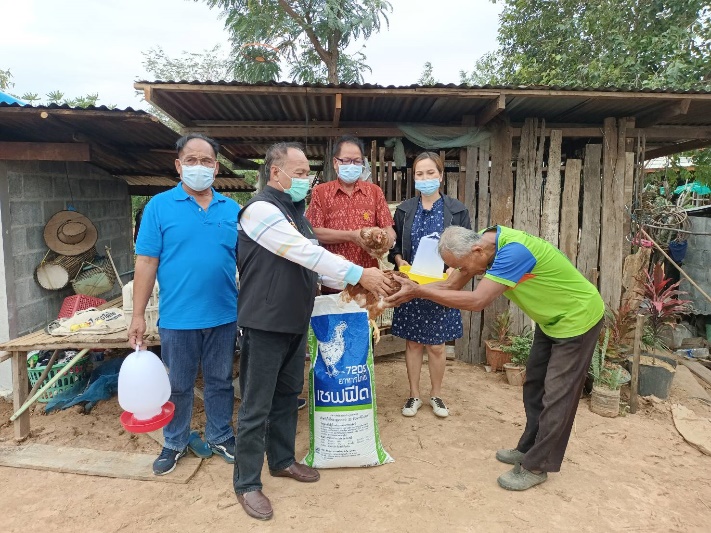 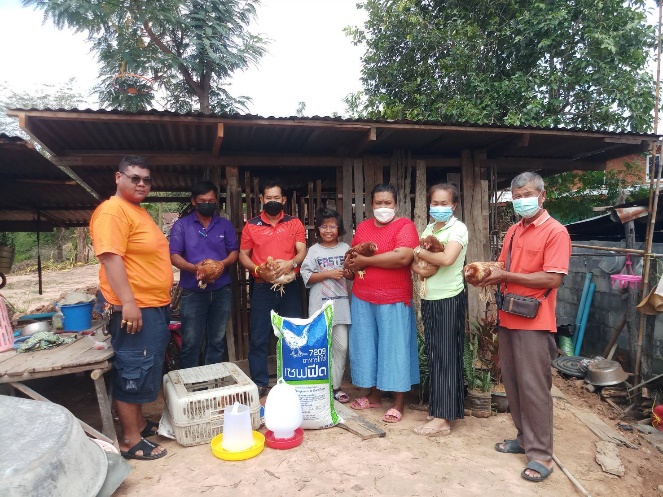 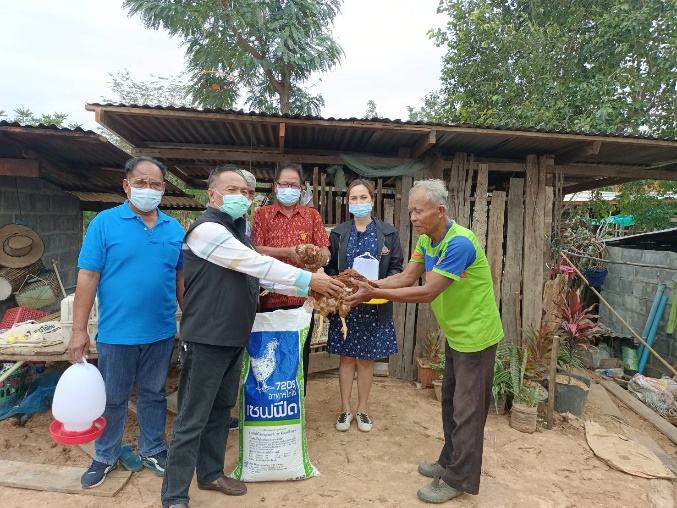 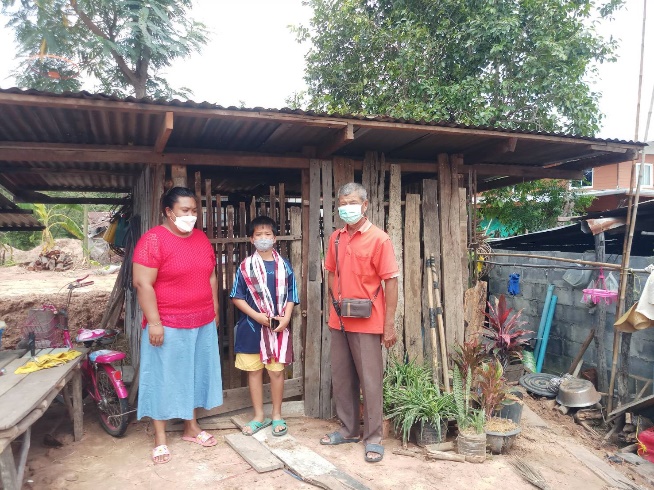 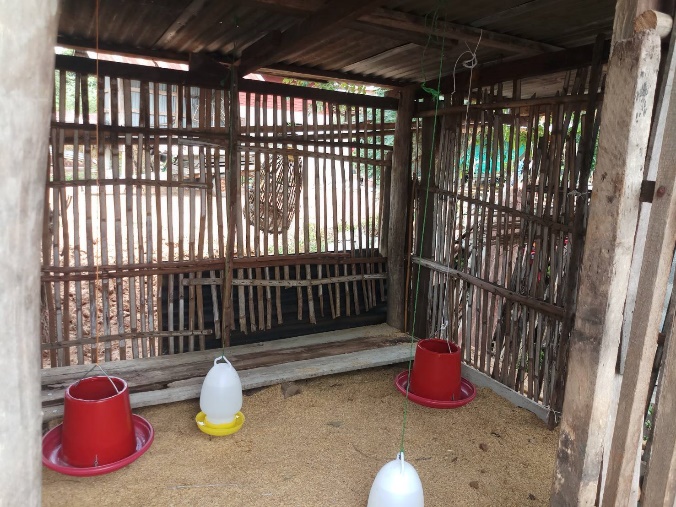 